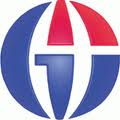 GAZİANTEP ÜNİVERSİTESİTEKNİK BİLİMLER MESLEK YÜKSEKOKULUBİLGİSAYAR PROGRAMCILIĞIBLG 299 BİTİRME PROJESİ“ÖDEVİN KONUSU”Öğrenci No	:  Adı Soyadı	: 	Danışman : Öğr.Gör. M.Ersin AKAYİÇİNDEKİLER1. BAŞLIK-A____								__	1 	1.1 Alt Başlık 									12. BAŞLIK-B____								__	43. BAŞLIK-C____								__	54. BAŞLIK-D____								__	8KAYNAKÇA										101.BAŞLIK-AGüneydoğu Anadolu Bölgesinde büyük bir ticaret ve sanayi merkezi olan Gaziantep ilinin adını taşıyan Üniversitemiz, eğitim-öğretime 1973 yılında ODTÜ Mühendislik Fakültesi’ne bağlı olarak kurulan Makine Mühendisliği Bölümü ile başlamıştır. 27 Haziran 1987 yılında ise yeni kurulan çeşitli fakülte ve yüksekokulların da ilavesi ile Üniversitemiz tüzel kişiliğine kavuşmuştur.Alt BaşlıkBağlı olarak kurulan Makine Mühendisliği Bölümü ile başlamıştır. 27 Haziran 1987 yılında ise yeni kurulan çeşitli fakülte ve yüksekokulların da ilavesi ile Üniversitemiz tüzel kişiliğine kavuşmuştur.KAYNAKÇA1.2.3.…